Work Order Form (YOU MUST CONTACT BCG PRIOR TO SHIPMENT) 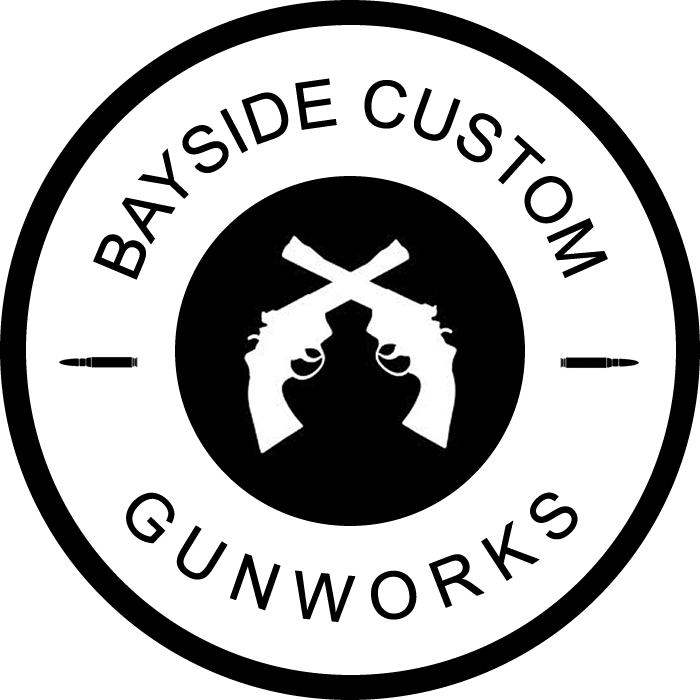 Please Include with your shipment.Ship your firearm to:		BCG				215 E Warwick St.				Newcastle, WY 82701Customer info:Name: ______________________________Address:	_____________________________		_____________________________		_____________________________Phone: ______________________Email: _______________________Project Info:Make, Model, Serial number: __________________________________________________Deposit Amount (payable to Chris Rhodes): ____________Requested work(include desired caliber, barrel length, and all other requested work):